Российская Федерация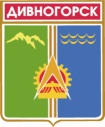 Администрация города ДивногорскаКрасноярского краяП О С Т А Н О В Л Е Н И Е 12.02.2015  	                                         г. Дивногорск		                       	№ 19пО внесении изменений и дополнений в приложение постановления администрации г. Дивногорска от 20.10.2014 № 256п «Об утверждении административного регламента проведения проверок юридических лиц и индивидуальных предпринимателей при осуществлении муниципального земельного контроля на территории муниципального образования город Дивногорск»В соответствии с Федеральным законом от 20.10.2014 № 294-ФЗ «О защите прав юридических лиц и индивидуальных предпринимателей при осуществлении государственного контроля (надзора) и муниципального контроля», Федеральным законом от 14.10.2014 № 307-ФЗ «О внесении изменений в Кодекс Российской Федерации об административных правонарушениях и отдельные законодательные акты Российской Федерации и о признании утратившими силу отдельных положений законодательных актов Российской Федерации в связи с уточнением полномочий государственных органов и муниципальных органов в части осуществления государственного контроля (надзора) и муниципального контроля», руководствуясь статьями 43, 53 Устава городаП О С Т А Н О В Л Я Ю,Внести в приложение к постановлению администрации города от 20.10.2014 № 256п «Об утверждении административного регламента проведения проверок юридических лиц и индивидуальных предпринимателей при осуществлении муниципального земельного контроля на территории муниципального образования город Дивногорск» изменения и дополнения следующего содержания: Статью 1.6.2 раздела 1 административного регламента проведения проверок юридических лиц и индивидуальных предпринимателей при осуществлении муниципального земельного контроля на территории муниципального образования город Дивногорск дополнить пунктом 7 следующего содержания:«7. Юридические лица, индивидуальные предприниматели вправе вести журнал учета проверок по типовой форме, установленной федеральным органом исполнительной власти, уполномоченным Правительством Российской Федерации.».Пункт 1 статьи 3.2.1. раздела 3 административного регламента проведения проверок юридических лиц и индивидуальных предпринимателей при осуществлении муниципального земельного контроля на территории муниципального образования город Дивногорск изложить в следующей редакции:	«1) Предметом плановой проверки является соблюдение юридическим лицом, индивидуальным предпринимателем в процессе осуществления деятельности совокупности предъявляемых обязательных требований и требований, установленных муниципальными правовыми актами, а также соответствие сведений, содержащихся в уведомлении о начале осуществления отдельных видов предпринимательской деятельности, обязательным требованиям;».Подпункт «а» пункта 4 статьи 3.2.1 раздела 3 административного регламента проведения проверок юридических лиц и индивидуальных предпринимателей при осуществлении муниципального земельного контроля на территории муниципального образования город Дивногорск изложить в следующей редакции:«а) Наименования юридических лиц (их филиалов, представительств, обособленных структурных подразделений), фамилии, имена, отчества индивидуальных предпринимателей, деятельность которых подлежит плановым проверкам, места нахождения юридических лиц (их филиалов, представительств, обособленных структурных подразделений) или места фактического осуществления деятельности индивидуальными предпринимателями;».Статью 3.2.2. раздела 3 административного регламента проведения проверок юридических лиц и индивидуальных предпринимателей при осуществлении муниципального земельного контроля на территории муниципального образования город Дивногорск дополнить подпунктом 3.2.2.8. следующего содержания:«3.2.2.8. В случае, если основанием для проведения внеплановой проверки является истечение срока исполнения юридическим лицом, индивидуальным предпринимателем предписания об устранении выявленного нарушения обязательных требований и (или) требований, установленных муниципальными правовыми актами, предметом такой проверки может являться только исполнение выданного органом государственного контроля (надзора) и (или) органом муниципального контроля предписания.»Исполняющий обязанностиГлавы города					                                              Г.А. Панин